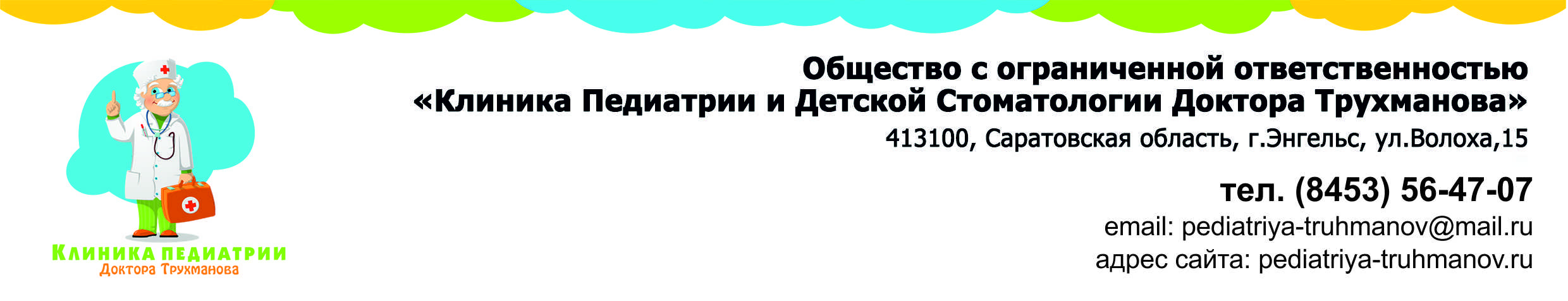 ПОДГОТОВКА К ЭНДОСКОПИЧЕСКИМ ИССЛЕДОВАНИЯМ (проводится территориально в ЛДЦ «МЕДЭКСПЕРТ»)ФИБРОГАСТРОСКОПИЯ (ФГДС) Подготовка пациента к эндоскопическому обследованию желудка и 12ПК-ЭГДС (ФГДС ИЛИ ФИБРОГАСТРОДУЭНОСКОПИЯ)- Накануне обследования исключить из рациона молочные продукты, свежие овощи, фрукты.- Легкий ужин не позднее 18.00.ВНИМАНИЕ! Никакой специальной диеты перед ФГДС не требуется, но:шоколад (шоколадные конфеты), семечки, орехи, бобовые блюда, черный хлеб, острые блюда и алкоголь исключить за 2 дня; при исследовании с 11 часов и позже – желательно утром и за 2-3 часа до процедуры выпить мелкими глотками  один стакан негазированной воды или некрепкого чая (без варенья, конфет, печенья, хлеба и др.)- В день обследования прийти строго натощак!- Желательно не использовать зубную пасту, не употреблять жевательную резинку. Утром в день исследования до ФГДС НЕ РЕКОМЕНДУЕТСЯ: курить; принимать лекарства в таблетках(капсулах) внутрь.Важно, чтобы одежда была просторной, ворот и ремень расстегнуты; духами, одеколоном вы не пользовались; предупредить врача о наличии у Вас  лекарственной, пищевой и иной аллергии.Явка как минимум за 15 минут до назначенного времени; 